附件5：大学生创新创业训练项目智能管理系统项目过程管理使用说明登陆大学生创新创业训练项目智能管理系统（http://10.1.30.97/dncx/Index.aspx），用户名和密码为校园信息门户统一认证的用户名和密码。登陆成功之后，可以在流程管理下进行相应材料的提交。所有级别的SRTP项目均需要及时进入系统提交中期检查、结题验收、项目成果等材料。1、提交中期检查报告流程：流程管理——中期检查表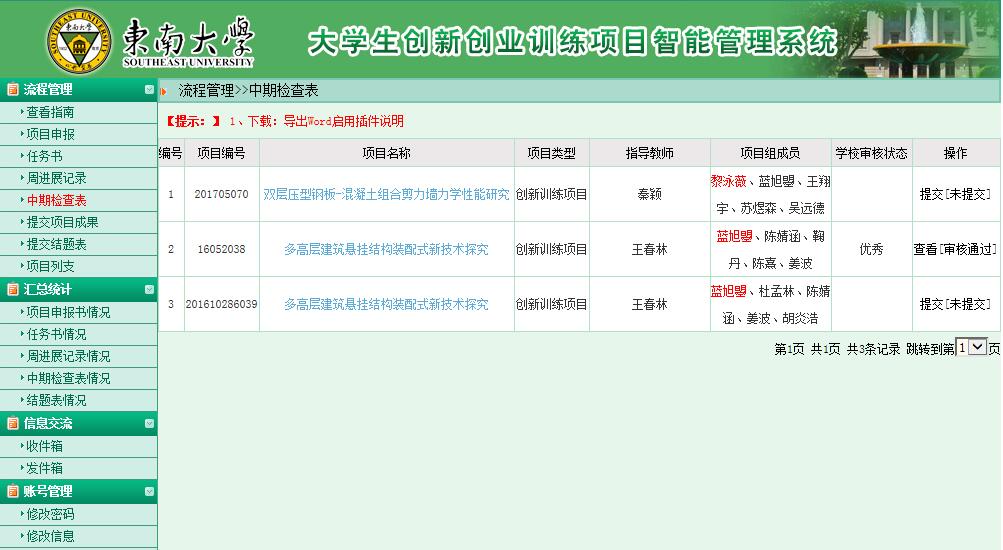 点击“提交”，进入以下页面：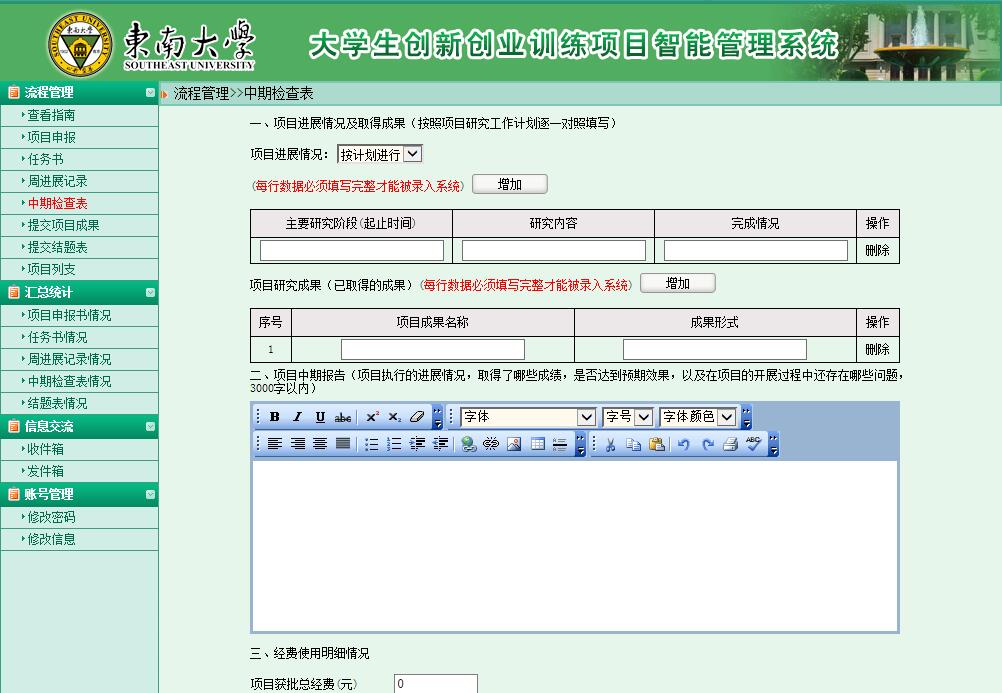 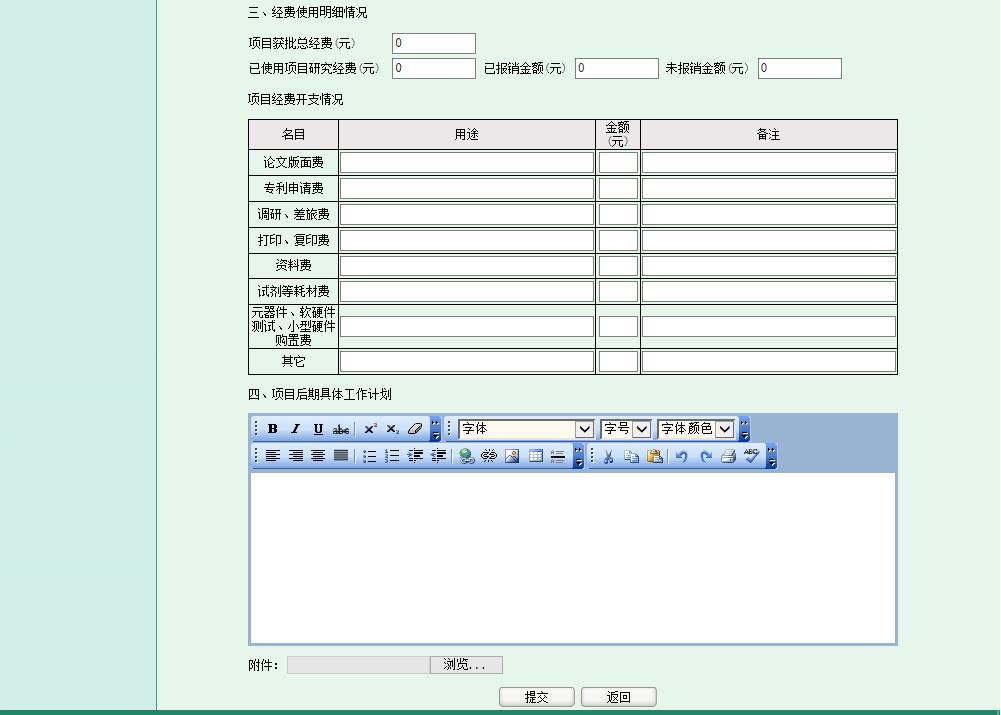 各项内容填写完成，并点击“提交”即可。然后指导老师审核，学院管理员审核并输入中期检查成绩。中期检查每半年提交一次。只有提交中期检查报告之后，项目在系统中才可以进入下一个阶段申请结题。2、提交项目成果流程：流程管理——提交项目成果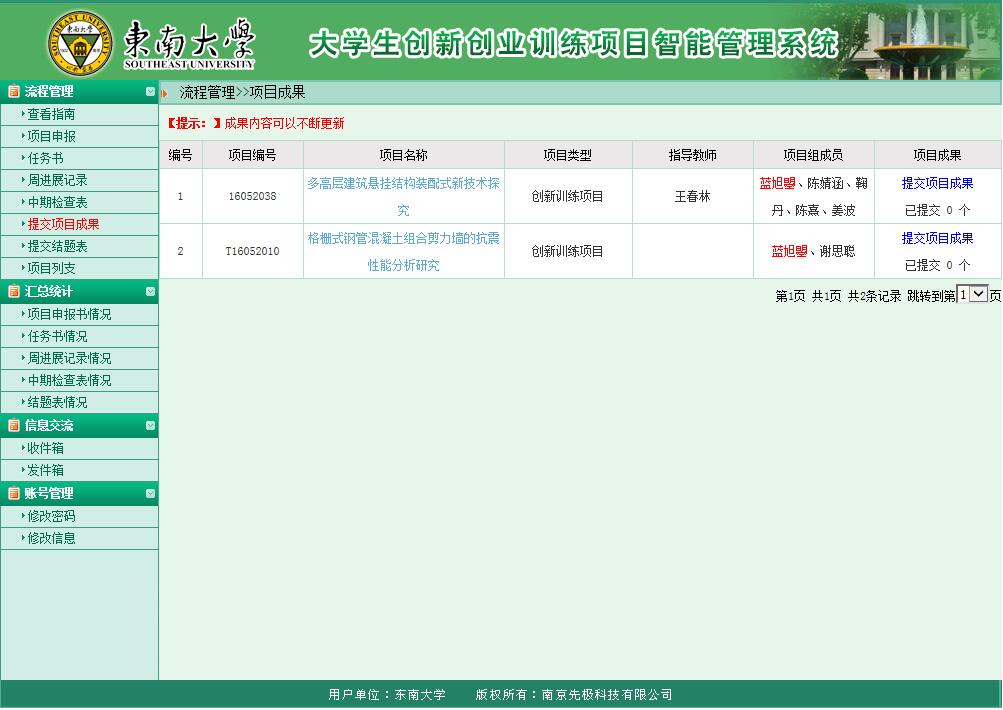 点击“提交项目成果”，进入一下页面， 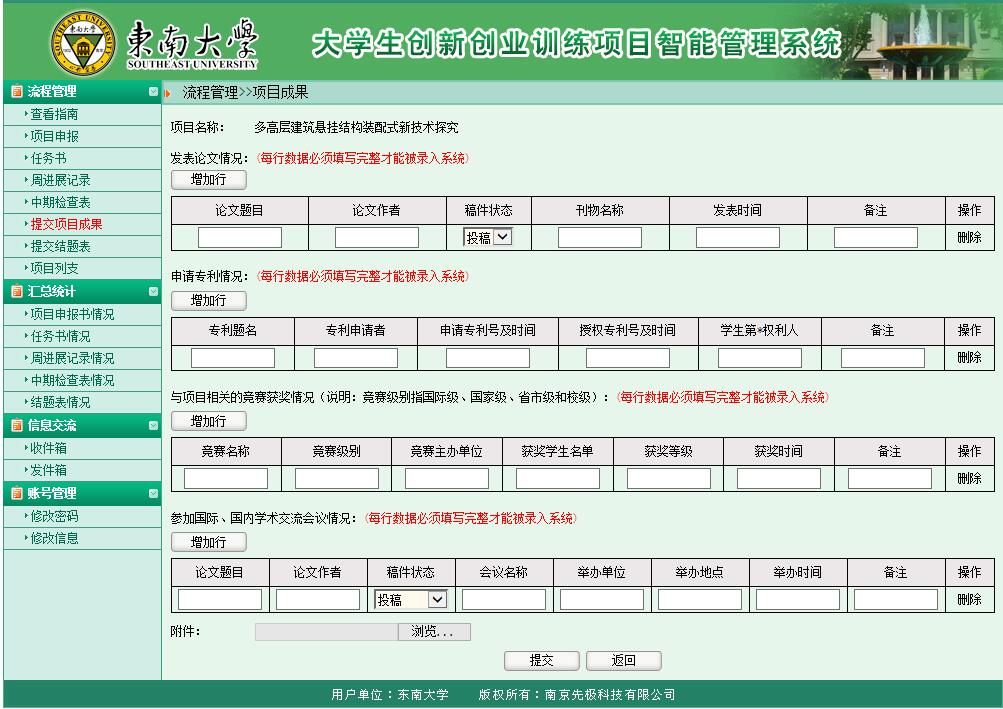 项目成果可以在项目研究过程中随时提交补充，将自动保存为项目结题时候的成果。2、申请项目结题流程：流程管理——提交结题表点击“提交结题申请”之后，可以提交结题报告。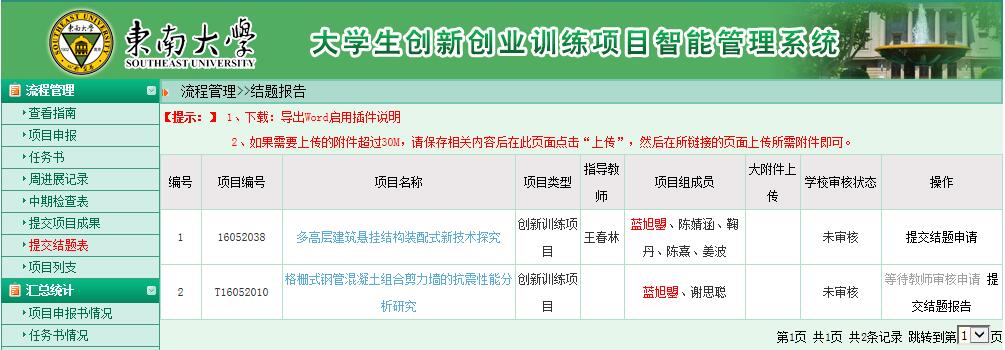 点击“提交结题报告”，进入一下页面：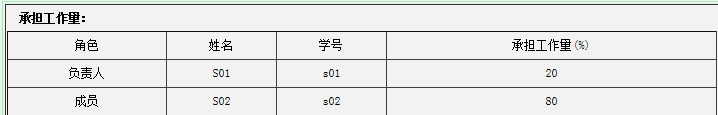 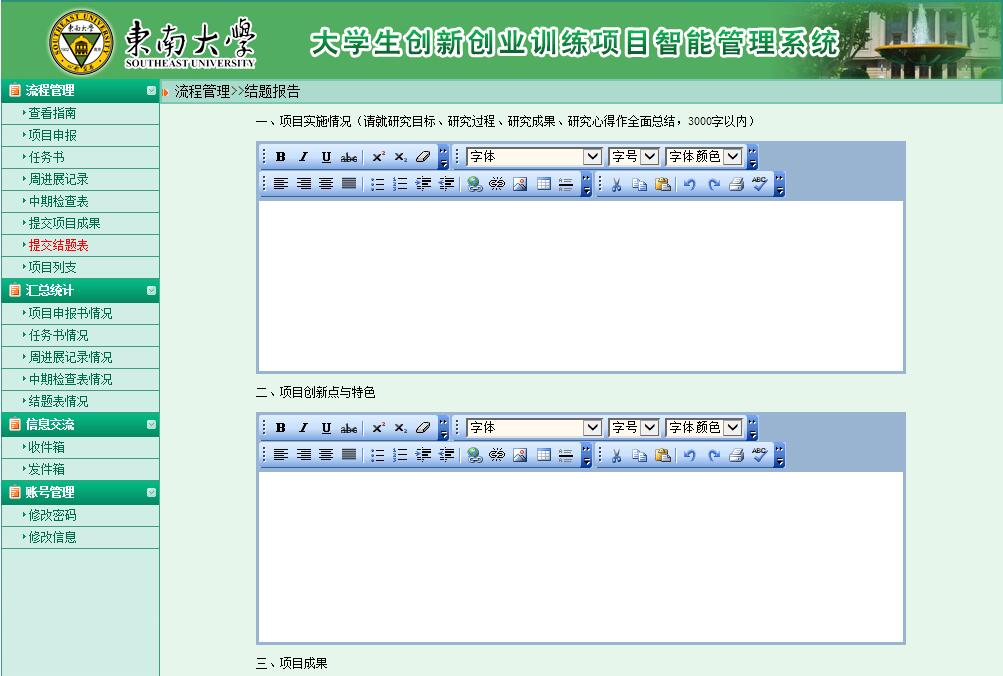 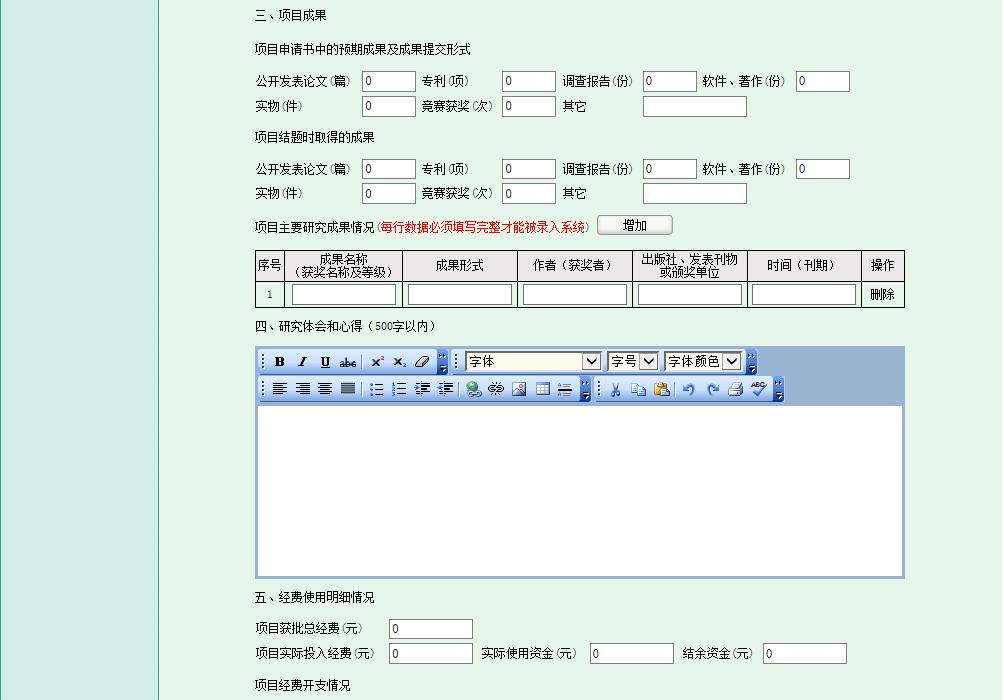 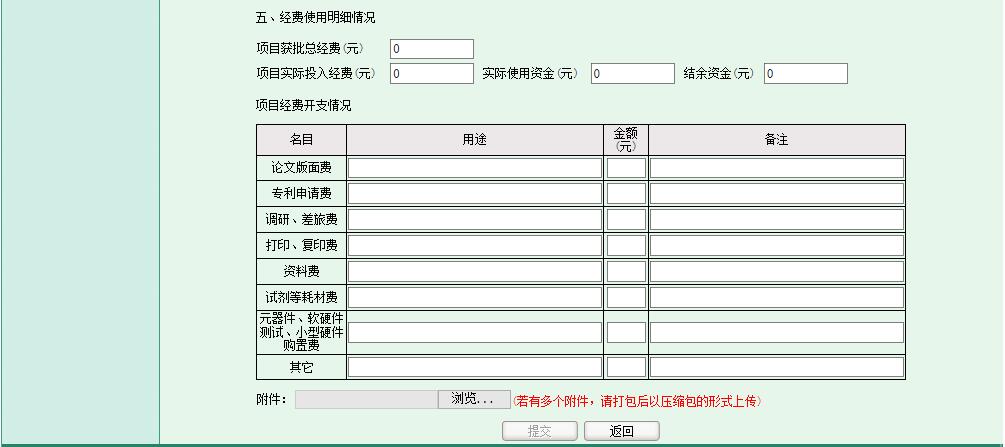 填写各项内容，并将完整的结题报告和附件材料打包以附件的形式上传。点击“提交”即可。其他成员各自登录系统确认工作量无误后，指导老师和学院管理员进行审核。